ФЕДЕРАЛЬНОЕ АГЕНТСТВО ЖЕЛЕЗНОДОРОЖНОГО ТРАНСПОРТАФедеральное государственное бюджетное образовательное учреждение высшего образования «Петербургский государственный университет путей сообщения Императора  Александра I»(ФГБОУ ВО ПГУПС)ОЦЕНОЧНЫЕ МАТЕРИАЛЫдисциплиныБ1.О.24 «ЭЛЕКТИВНЫЕ КУРСЫ ПО ФИЗИЧЕСКОЙ КУЛЬТУРЕ И СПОРТУ» для направления подготовки 20.03.01 «Техносферная безопасность» по профилю «Безопасность технологических процессов и производств»Санкт-Петербург 2023ЛИСТ СОГЛАСОВАНИЙ Оценочные материалы рассмотрены и утверждены на заседании кафедры «Физическая культура»Протокол № 5 от 01 февраля 2023 г. Планируемые результаты обучения по дисциплине, обеспечивающие достижение планируемых результатов освоения основной профессиональной образовательной программыПланируемые результаты обучения по дисциплине, обеспечивающие достижение планируемых результатов освоения основной профессиональной образовательной программы, приведены в п. 2 рабочей программы.2.  Задания, необходимые для оценки знаний, умений, навыков, характеризующих индикаторы достижения компетенций в процессе освоения основной профессиональной образовательной программыПеречень материалов, необходимых для оценки индикатора достижения компетенций, приведен в таблице 2.1Т а б л и ц а 2.1Материалы для текущего контроля Для проведения текущего контроля по дисциплине обучающийся должен выполнить следующие задания Темы рефератов для текущего контроляОбучающимся необходимо подготовить один реферат в семестр на любую из предложенных ниже тем.Требования по оформлению реферата:Структура реферата: титульный лист, оглавление, содержание по главам, библиографический список, ссылки (сноски) в тексте на литературные источники; количество страниц – не менее 8; текст: все поля по 2 см, шрифт Times New Roman, размер - 14, выравнивание по ширине, межстрочный интервал одинарный, абзацный отступ 1 см; список литературы: в алфавитном порядке, со сквозной нумерацией.1 курс 2 семестр1.	Методы физического воспитания в избранном виде спорта. 2.	Средства физического воспитания в избранном виде спорта.3. 	Классификация физических упражнений в избранном виде спорта.4.	Методы строго регламентированного упражнения в избранном виде спорта.5.	Игровой метод в избранном виде спорта.6.	Соревновательный метод в избранном виде спорта.7.	Словесные и наглядные методы в избранном виде спорта.8.	Зоны мощности физических упражнений в избранном виде спорта. 2 курс 3,4 семестр9.	Основные физические качества человека.10.	Физические упражнения для воспитания качества силы в избранном виде спорта.11.	Физические упражнения воспитания качества быстроты в избранном виде спорта.12.	Физические упражнения для воспитания качества ловкости в избранном виде спорта.13.	Физические упражнения для воспитания качества выносливости в избранном виде спорта.14.	Физические упражнения для воспитания качества гибкости в избранном виде спорта.15.	Физические упражнения для воспитания смешанных физических качеств в избранном виде спорта.16.	Роль физического воспитания в формировании психических качеств личности в избранном виде спорта.17. 	Виды адаптации к физическим упражнениям в избранном виде спорта.18. 	Здоровье человека и его составляющие.19.	Факторы, влияющие на здоровье человека.20.	Наследственность и ее влияние на здоровье человека. 21.	Что такое онтогенез и филогенез?22.	Понятие о целостности организма и его систем.23.	Взаимодействие организма с окружающей средой.24.	Роль физической культуры в саморегуляции и самосовершенствовании организма.3 курс 5,6 семестр25. 	Работоспособность обучающегося в режиме учебного дня.26. 	Работоспособность обучающегося в режиме учебной недели.27. 	Изменение психофизического состояния обучающегося в период экзаменационной сессии.28. 	Роль физической культуры в снятии утомления.29. 	Роль физических упражнений в улучшении устойчивости организма к эмоциональному стрессу.30. 	Организация режима труда и отдыха.31. 	Гигиенические основы физической культуры32.	Профилактика вредных привычек33.	Организация режима питания34.	Место ППФП в системе физического воспитания обучающихся.Неспецифическая адаптация человека и ППФПСвязь общей физической подготовки и ППФПРазвитие физических качеств для ППФПСистема контроля ППФПНормативы отделений для текущего контроля Нормативы спортивных отделений обучающиеся сдают каждый семестр (2,3,4,5,6) по местам практических занятий. Норматив считается выполненным, если обучающийся показывает результат лучше контрольного.Единоборства и тяжелая атлетика (юноши)Норматив № 1: «Подтягивание из виса на высокой перекладине»Подтягивание на высокой перекладине выполняется из исходного положения: вис хватом сверху, кисти рук на ширине плеч, руки, туловище и ноги выпрямлены, ноги не касаются пола, ступни вместе. Из виса на прямых руках хватом сверху необходимо подтянуться так, чтобы подбородок оказался выше перекладины, опуститься в вис до полного выпрямления рук, зафиксировать это положение в течении 1 с. Испытание выполняется на большее количество раз. Засчитывается количество правильно выполненных подтягиваний. Контрольный результат – 12 раз.Норматив № 2:  «Сгибание и разгибание рук в упоре на параллельных брусья»Сгибание и разгибание рук в упоре на параллельных брусьях выполняется из исходного положения: упор на прямых руках. Обучающийся, сгибая руки, опускается в упор на согнутых руках; разгибая руки, выйти в упор на прямые руки. Положение упора фиксируется, при опускании руки сгибаются полностью. В случае выполнения упражнения с согнутой спиной, отсутствии фиксации на 1 с исходного положения, разведения локтей – попытка не засчитывается. Контрольный результат – 15 раз.Норматив № 3: «Поднимание туловища из положения, лёжа на спине»Поднимание туловища из положения лёжа выполняется из исходного положения: лёжа на спине на гимнастическом мате, руки за головой, пальцы сцеплены в «замок», лопатки касаются мата, ноги согнуты в коленях под прямым углом, ступни прижаты партнёром к полу. Студент выполняет максимальное количество подъемов за 1 мин., касаясь локтями бёдер (коленей), с последующим возвратом в исходное положение. Засчитывается количество правильно выполненных подъемов туловища. Для выполнения испытания создаются пары, один из партнёров выполняет норматив, другой удерживает его ноги за ступни и голени. Затем участники меняются местами. Контрольный результат – 45 раз.Норматив № 4: «Поднимание прямых ног к перекладине»Поднимание ног к перекладине выполняется из виса (хват сверху, ноги вместе). Для выполнения упражнения необходимо зафиксировать положение виса на перекладине, поднять ноги к перекладине до касания, а затем – опустить их вниз. Снова зафиксировать положение виса. Контрольный результат – 10 раз.Норматив № 5: «Прыжок в длину с места толком двумя ногами»Прыжок в длину с места толчком двумя ногами выполняется в соответствующем секторе для прыжков. Место отталкивания должно обеспечивать хорошее сцепление с обувью. Обучающийся принимает исходное положение: ноги на ширине плеч, ступни параллельно, носки ног перед линией отталкивания. Одновременным толчком двух ног выполняется прыжок вперед. Мах руками допускается. Измерение производится по перпендикулярной прямой от места отталкивания любой ногой до ближайшего следа, оставленного любой частью тела участника. Предоставляются две попытки, в зачет идет лучший результат. Контрольный результат – 230 см.Лёгкая атлетикаНорматив №1: «Бег 60 м с низкого старта»Обучающийся принимает положение низкого старта за линией «Старт», по сигналу «Марш» начинает бежать, увеличивая скорость до линии «Финиш». Секундомер включается по сигналу «Марш» и выключается после пересечения обучающимся линии «Финиш». Контрольный результат: девушки – 10.0 сек; юноши – 9.0 сек.Норматив № 2: «Приседания»Из исходного положения стойка ноги врозь, обучающийся выполняет присед до положения, когда бедра параллельны пола или ниже, руки вперёд. Пятки от пола не отрывать. Обучающийся выполняет максимальное количество приседаний за 1 минуту. Контрольный результат – 55 раз.Норматив № 3: «Бросок набивного мяча»Для выполнения норматива необходимо принять исходное положение – сед ноги врозь, мяч в руках над головой. Обучающийся сидит в исходном положении на нулевой отметке, отклоняется назад с прямой спиной, далее при движении туловища вперед бросает мяч вперед-вверх. Измерение производится по перпендикулярной прямой от нулевой отметки до ближайшего следа, оставленного мячом. Предоставляются две попытки, в зачет идет лучший результат. Контрольный результат: девушки – 5 м; юноши – 6 м 50 см.Норматив № 4: «Многоскоки»Для выполнения норматива необходимо принять исходное положение – стойка на носках ноги врозь руки вверх. Далее обучающийся выполняет полу присед с замахом руками назад-вниз, с движением рук вперед-вверх, толкается 2 ногами и начинает выполнять 4 прыжка с ноги на ногу, 5 прыжок заканчивается приземлением на две ноги.  Контрольный результат: девушки – 7 м 50 см; юноши – 9 м.Норматив №5: «Спортивная ходьба»Спортивная ходьба проводится по беговой дорожке стадиона или любой ровной местности. Обучающиеся выстраиваются на линии «Старта», по команде «Марш» начинают движение по дистанции. Запрещается переход на бег. Фиксируется время прохождения дистанции. Контрольный результат – 150 м за 60 сек. Общая физическая подготовкаНорматив № 1: «Прыжки на скакалке»Прыжки на скакалке выполняются толчком двух ног, вращая скакалку вперед. Междускоком прыгать нельзя. Обучающийся выполняет максимальное количество прыжков за минуту. Контрольный результат – 100 прыжковНорматив № 2: «Приседания»Из исходного положения стойка ноги врозь, обучающийся выполняет присед до положения, когда бедра параллельны пола или ниже, руки вперёд. Пятки от пола не отрывать. Обучающийся выполняет максимальное количество приседаний за минуту. Контрольный результат – 50 раз.Норматив № 3: «Поднимание ног из положения лежа на спине»Из положения лёжа на спине руки вдоль туловища ладони к полу, обучающийся выполняет подъем ног до угла 90 градусов относительно пола, ноги в коленных суставах прямые, кисти и затылок от пола не отрывать. Учитывается максимальное количество подъемов ног за минуту. Контрольный результат – 40 раз.Норматив № 4: «Бёрпи»Из исходного положения стойка ноги врозь, выполнить упор присев, прыжком упор лежа, прыжком упор присев, встать в исходное положение. Обучающийся выполняет «берпи» максимальное количество раз за минуту. Контрольный результат – 25 раз.Норматив № 5: «Планка»Обучающийся выполняет упор лежа на предплечьях и удерживает положение максимально возможное для него время. Контрольный результат – 90 секунд.ПлаваниеНорматив № 1: «Плавание дистанции 50 метров кролем на груди»Норматив принимается в бассейне, каждый обучающийся плывёт по отдельной дорожке. По команде “На старт” обучающиеся занимают места на стартовой тумбе, по команде “Марш” выполняют стартовый прыжок. Плывут кролем на груди, выполняя поворот, заканчивают дистанцию касанием руки бортика бассейна. В нормативе оценивается техника выполнения стартового прыжка, техника выполнения поворота, техника плавания королем на груди в полной координации, фиксируется время прохождения дистанции. Контрольный результат: юноши - 48.0; девушки -1.14.0Норматив № 2: «Плавание дистанции 50 метров кролем на спине»Норматив принимается в бассейне, каждый обучающийся плывёт по отдельной дорожке. По команде “В воду”, прыгнуть в чашу бассейна вниз ногами, подплыть к ботику бассейна прямые руки расположить на поручне, стопы вывести на уровень воздух-вода. По команде “На старт” сгруппироваться, по команде “Марш” выполнить стартовый прыжок. Плыть кролем на спине, выполнить поворот, закончить дистанцию касанием любой рукой бортика бассейна. В нормативе оценивается техника выполнения стартового прыжка, техника выполнения поворота, техника плавания королем на спине, фиксируется время прохождения дистанции. Контрольный результат: юноши - 55.4; девушки - 1.22.0Норматив № 3: «Плавание дистанции 50 метров брассом»Норматив принимается в бассейне, каждый обучающийся плывёт по отдельной дорожке. По команде “На старт” обучающиеся занимают места на стартовой тумбе, по команде “Марш” выполняют стартовый прыжок. Плывут брассом выполняя поворот (при выполнении поворота коснуться бортика бассейна двумя руками) заканчивая дистанцию коснуться двумя руками бортика бассейна. В нормативе оценивается техника выполнения стартового прыжка, техника выполнения поворота, техника плавания брассом, фиксируется время прохождения дистанции. Контрольный результат: юноши – 1.01.9; девушки - 1.32.0Норматив № 4: «Плавание дистанции 50 метров баттерфляем»Норматив принимается в бассейне, каждый обучающийся плывёт по отдельной дорожке. По команде “На старт” обучающиеся занимают места на стартовой тумбе, по команде “Марш” выполняют стартовый прыжок. Плывут баттерфляем выполняя поворот (при выполнении поворота коснуться бортика бассейна двумя руками,) заканчивая дистанцию коснуться двумя руками бортика бассейна. В нормативе оценивается техника выполнения стартового прыжка, техника выполнения поворота, техника плавания баттерфляем, фиксируется время прохождения дистанции. Контрольный результат: юноши – 53.7; девушки - 1.19.0Норматив № 5: «Дистанционное плавание 10 минут без остановки»Норматив принимается в бассейне, при количестве обучающихся не более семи на одной дорожке. Дистанцию начинать с мелкой части бассейна, первый обучающийся по команде преподавателя, выплывает с 0 секунд, каждый последующий выплывает через 10 секунд. В течении дистанции разрешается менять способы плавания. Во избежание столкновений плыть по правой стороне дорожки, против часовой стрелке, выполняя повороты, соответственно стилю плавания. Не разрешается висеть на бортике и дорожках бассейна, вставать ногами на дно. Дистанция заканчивается по команде преподавателя. Результатом контрольного норматива является количество метров проплываемых за 10 минут. Контрольный результат: юноши - 400 м, девушки – 300 м.Спортивные игры Норматив №1: «Верхняя передача над собой»Обучающийся должен выполнить верхнюю передачу над собой в квадрате 3м на 3м, передача выполняется строго вверх выше верхнего троса волейбольной сетки. Упражнение выполняется по правилам волейбола. Касание мяча двумя руками одновременно, обязательная работа ног (пружинящие движения ног). Касание одной рукой или выполнение другого технического приема кроме верхней передачи не допускается. Дается три попытки, выбирается лучший результат. Контрольный результат – 10 раз.Норматив №2: «Нижняя передача над собой»Обучающийся должен выполнить нижнюю передачу над собой в квадрате 4м на 4м, передача выполняется строго вверх выше верхнего троса волейбольной сетки. Упражнение выполняется по правилам волейбола. Касание мяча двумя руками одновременно (руки прямые жесткие, кисти зафиксированы, мяч принимается на предплечья (манжета)), обязательная работа ног (пружинящие движения ног). Касание одной рукой или выполнение другого технического приема кроме нижней передачи не допускается. Дается три попытки, выбирается лучший результат. Контрольный результат – 10 раз.Норматив № 3: «Верхняя передача в паре»Упражнение выполняется в паре, расстояние между игроками от 3м до 6м, передача выполняется друг другу выше верхнего троса волейбольной сетки (выполнять через сетку не обязательно). Упражнение выполняется по правилам волейбола. Касание мяча двумя руками одновременно, обязательная работа ног (пружинящие движения ног). Касание одной рукой или выполнение другого технического приема кроме верхней передачи не допускается. Обучающимся дается три попытки, выбирается лучший результат. Контрольный результат - 20 разНорматив № 4: «Нижняя передача в паре»Упражнение выполняется в паре, расстояние между игроками от 3м до 6м, передача выполняется друг другу выше верхнего троса волейбольной сетки (выполнять через сетку не обязательно). Упражнение выполняется по правилам волейбола. Касание мяча двумя руками одновременно (руки прямые жесткие, кисти зафиксированы, мяч принимается на предплечья (манжета)), обязательная работа ног (пружинящие движения ног). Касание одной рукой или выполнение другого технического приема кроме нижней передачи не допускается. Обучающимся дается три попытки, выбирается лучший результат. Контрольный результат - 20 разНорматив №5: «Подача»Обучающийся выполняет подачу по правилам волейбола. Юноши выполняют только верхнюю прямую подачу или подачу в прыжке. Девушки выполняют подачу любым разрешенным в волейболе способом.  Подача выполняется строго из за лицевой линии, не наступая на нее. Каждому студенту дается 5 подач, из которых, юноши должны попасть в 1, 6, и 5 зоны на площадку соперника + две подачи запасные. Девушки должны выполнить 3 подачи в поле соперника + две подачи запасные. Перед подачей мяч должен быть обязательно подброшен. Удар по мячу выполняется прямой напряженной рукой, при верхних подачах в наивысшей точке, а при нижних подачах на уровне пояса. Удар производится по центру мяча, основанием ладони или открытой напряженной кистью. Контрольный результат - 3 результативные подачи из 5.ФутболНорматив №1: «Бег 30 м с высокого старта»Обучающийся принимает положение высокого старта за линией «Старт», по сигналу «Марш» начинает бежать, увеличивая скорость до линии «Финиш». Секундомер включается по сигналу «Марш» и выключается после пересечения обучающимся линии «Финиш». Контрольный результат – 4,2 сек.Норматив № 2:«Пятерной прыжок»Для выполнения норматива необходимо принять исходное положение – стойка на носках ноги врозь руки вверх. Далее обучающийся выполняет полу присед с замахом руками назад-вниз, с движением рук вперед-вверх, толкается 2 ногами и начинает выполнять 4 прыжка с ноги на ногу, 5 прыжок заканчивается приземлением на две ноги. Контрольный результат –  9 м.Норматив № 3:«Удар по мячу на дальность»Обучающийся устанавливает мяч на линии штрафной площадки, выполняет разбег и удар по мячу, таким образом, чтобы мяч преодолел максимальное расстояние в пределах футбольной площадки. Необходимо выполнить два удара по мячу – правой и левой ногой. Учитывается сумма длинны двух расстояний. Контрольный результат – 85-90 м.Норматив № 4:«Ведение мяча, обводка стоек, удар по воротам»Обучающийся устанавливает мяч на линии штрафной площадки, по команде, обучающийся начинает ведение мяча по траектории волнообразного движения обхода стоек (5 шт.). По окончанию обводки стоек производит удар по воротам. Контрольный результат – 8,5 сек.Норматив № 5:«Жонглирование мячом»Обучающийся по команде начинает набивание мяча стопой. На выполнение норматива отводится 30 сек. Контрольный результат – 20 раз.Художественная гимнастика (девушки)Норматив № 1:«Прыжки на скакалке»Прыжки на скакалке выполняются толчком двух ног, вращая скакалку вперед. Обучающийся выполняет максимальное количество прыжков за минуту. Контрольный результат – 110 прыжков.Норматив № 2:«Мост»Из исходного положения -  лежа на спине, ноги согнуты на ширине плеч, руки упор у плеч (пальцами к плечам), выпрямляя одновременно руки и ноги, выполнить мост. При выполнении стремиться полностью разогнуть ноги и руки. Сантиметровой лентой фиксируется расстояние между пальцами рук и пятками, с точностью до одного сантиметра. Контрольный результат – 55 см.Норматив № 3:«Подъем ног в висе на гимнастической стенке»Исходное положение – вис на прямых руках на гимнастической стенке, хват – на ширине плеч, ладони смотрят вперед. Ноги не касаются пола, шея, спина, бедра – на одной линии и плотно прижаты к стенке. Обучающийся выполняет подъем прямых ног до угла 90 градусов. Засчитывается количество правильно выполненных повторений Контрольный результат – 10 раз.Норматив № 4:«Гибкость»Наклон вперед из положения стоя с прямыми ногами выполняется из исходного положения: стоя на гимнастической скамье, ноги выпрямлены в коленях, ступни ног расположены параллельно на ширине 10 - . При выполнении испытания обучающийся по команде выполняет два предварительных наклона, ладони двигаются вдоль линейки измерения. При третьем наклоне обучающийся максимально наклоняется и удерживает касание линейки измерения в течение 2 с. Величина гибкости измеряется в сантиметрах. Результат выше уровня гимнастической скамьи определяется знаком «-», ниже - знаком «+». Контрольный результат – 10 см.Норматив № 5:«Сгибание/разгибание рук в упоре лежа на скамейке»Сгибание и разгибание рук в упоре лежа на скамейке выполняется из исходного положения: упор лежа на скамейке, руки на ширине плеч, кисти вперед, локти разведены не более чем на 45 градусов, плечи, туловище и ноги составляют прямую линию. Стопы упираются в пол без опоры. Обучающийся, сгибая руки, касается грудью скамейки, затем, разгибая руки, возвращается в исходное положение и, зафиксировав его на 0,5 с, продолжает выполнение испытании. Засчитывается количество правильно выполненных сгибаний и разгибаний рук. Контрольный результат – 15 раз.Специальная медицинская группаНорматив № 1: «Кистевая динамометрия»Кистевую динамометрию выполняют в положении стоя, рука с динамометром отведена в сторону до линии плеч. С максимальной силой сжимают динамометр в течение 3 - 5 секунд. Для получения более точных результатов рекомендуется проводить троекратное измерение силы пожатия на правой и левой руке. Время отдыха между подходами - не менее 30 секунд. Для оценки результатов используют максимальное значение силы пожатия каждой руки. Контрольный результат: девушки – 25 кг; юноши – 40 кг.Норматив № 2: «Подтягивание на перекладине (юноши);сгибание/разгибание рук в упоре лежа на скамье(девушки)»Юноши: Подтягивание из виса на высокой перекладине. Подтягивание из виса на высокой перекладине выполняется из исходного положения вис хватом сверху, кисти рук на ширине плеч, руки, туловище и ноги выпрямлены, ноги не касаются пола, ступни вместе. Обучающийся подтягивается так, чтобы подбородок поднялся выше грифа перекладины, затем опускается в вис и, зафиксировав исходное положение на 0,5 с, продолжает выполнение испытания. Засчитывается количество правильно выполненных попыток. Контрольный результат - 5 раз.Девушки: Сгибание и разгибание рук в упоре лежа на гимнастической скамье выполняется из исходного положения упор лежа на гимнастической скамье, руки на ширине плеч, кисти вперед, локти разведены не более чем на 45 градусов, плечи, туловище и ноги составляют прямую линию. Стопы упираются в пол без опоры. Обучающийся, сгибая руки, касается грудью пола, затем, разгибая руки, возвращается в исходное положение и, зафиксировав его на 0,5 с, продолжает выполнение испытании. Засчитывается количество правильно выполненных сгибаний и разгибаний рук. Контрольный результат - 5 раз.Норматив № 3: «Гибкость»Наклон вперед из положения стоя с прямыми ногами выполняется из исходного положения: стоя на гимнастической скамье, ноги выпрямлены в коленях, ступни ног расположены параллельно на ширине 10 - . При выполнении испытания обучающийся по команде выполняет два предварительных наклона, ладони двигаются вдоль линейки измерения. При третьем наклоне обучающийся максимально наклоняется и удерживает касание линейки измерения в течение 2 с. Величина гибкости измеряется в сантиметрах. Результат выше уровня гимнастической скамьи определяется знаком «-», ниже - знаком «+». Контрольный результат: девушки – 10 см; юноши – 5 см.Норматив № 4: «Подъем ног из положения лежа на спине»Подъем ног из положения лежа на спине выполняется из исходного положения лежа на спине на гимнастическом коврике, руками хват за нижнюю рейку гимнастической стенки. Обучающийся выполняет подъем выпрямленных ног до угла 90 градусов относительно туловища, с последующим возвратом в исходное положение, без касания пола (подъем ног выполняется без отдыха, остановка при выполнении упражнения считается его окончанием). Засчитывается количество правильно выполненных подъемов ног. Контрольный результат: девушки – 15 раз; юноши 20 раз.Норматив № 5:«Подъем туловища из положения лежа на животе»Подъем туловища из положения лежа на животе выполняется из исходного положения лежа на животе, руки за головой в «замок», ноги под нижней рейкой гимнастической стенки.  Обучающийся выполняет подъем туловища с последующим возвратом в исходное положение (подъемы туловища выполняется без отдыха, остановка при выполнении упражнения считается его окончанием). Засчитывается количество правильно выполненных подъемов туловища. Контрольный результат: девушки – 19 раз; юноши 24 раз.3. Методико-практические задание для текущей аттестацииМетодико-практическое задание выполняется одно в семестр. Порядок выполнения работы и форма отчета изложены в Методических рекомендациях по организации самостоятельной работы обучающихся.1 курс 2 семестрОпределение индивидуальных характеристик состояний здоровья путем оценки показателей физического развития. Антропометрические индексы.2 курс 3 семестрОпределение индивидуальных характеристик состояний здоровья путем оценки показателей развития функциональных систем организма. Проба Руфье.2 курс 4 семестрОпределение индивидуальных характеристик состояний здоровья путем оценки показателей развития функциональных систем организма. Проба Штанге/Генчи.3 курс 5 семестрСоставление комплекса упражнений на развитие физического качества3 курс 6 семестрСоставление комплекса упражнений профессионально-прикладной направленности.Материалы для промежуточной аттестацииНормативы для промежуточной аттестацииЗачет по дисциплине проходит в виде практического занятия в ходе которого, обучающиеся в зависимости от своего спортивного отделения, выполняют ниже представленные задания.Единоборства и атлетизм (юноши)Учебно-тренировочный поединок в спарринге с выполнением всех изученных элементов в соревновательных условиях в течение 3-х минут.Лёгкая атлетикаБег на выносливость (2000 м девушки, 3000 м юноши) Фиксируется время прохождения дистанции. Средний интервал: девушки – 11.30 – 12.30; юноши – 14.30 – 15.30Общая физическая подготовкаКомплекс упражнений на время. Упражнения выполняются последовательно с интервалами для восстановления дыхания, если это необходимо. Оценивается время в минутах затраченное на весь комплекс упражнений.50 приседаний30 отжиманий100 прыжков на скакалке20 «бёрпи» (упор присев, упор лежа, прыжок) Средний интервал: девушки – 4.30 – 6.00; юноши – 3.30 – 5.00ПлаваниеПлавание дистанции 100 метров комплексное плавание в соревновательных условиях с учётом времени. Средний интервал: девушки – 2.06.00 – 2.46.00; юноши – 1.54.00 – 2.14.00Спортивные игры (волейбол, баскетбол)Игра в волейбол в соревновательных условиях.Игра в баскетбол в соревновательных условиях.ФутболИгра в футбол в соревновательных условиях.Художественная гимнастика (девушки)Упражнение с обручем (мячом) под музыку на 1 мин. 40 сек., включающее в себя фундаментальные и нефундаментальные элементы тела в сочетании с работой предмета, выполненное в соответствии с музыкальным сопровождением.Специальная медицинская группаВыполнение самостоятельно подготовленного комплекса упражнений (10-12 упражнений), в котором основу составляют упражнения, связанные с нозологией обучающегося.Т а б л и ц а 2.2Оценка норматива промежуточной аттестации игровых видов (Спортивные игры, Футбол, Единоборства и атлетизм)Т а б л и ц а 2.3Оценка нормативов промежуточной аттестации циклических видов(Легкая атлетика, Общая физическая подготовка, Плавание)Т а б л и ц а 2.4Оценка нормативов промежуточной аттестации технических видов (Художественная гимнастика, Специальная медицинская группа)3. Описание показателей и критериев оценивания индикаторов достижения компетенций, описание шкал оцениванияПоказатель оценивания – описание оцениваемых основных параметров процесса или результата деятельности.Критерий оценивания – признак, на основании которого проводится оценка по показателю.Шкала оценивания – порядок преобразования оцениваемых параметров процесса или результата деятельности в баллы.Показатели, критерии и шкала оценивания заданий текущего контроля приведены в таблице 3.1. Т а б л и ц а 3.1Для очной формы обучения (2,3,4,5,6 семестр/ 1,2,3 курс)4. Методические материалы, определяющие процедуры оценивания индикаторов достижения компетенцийПроцедура оценивания индикаторов достижения компетенций представлена в таблицах 4.1. Формирование рейтинговой оценки по дисциплинеТ а б л и ц а 4.1 Для очной формы обучения (2,3,4,5,6 семестр/ 1,2,3 курс)* Количество баллов за норматив определяется в соответствии с таблицами 2.2, 2.3, 2.4И.о. заведующего кафедрой«Физическая культура»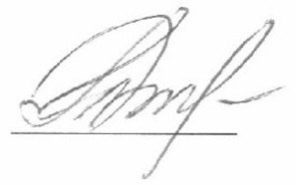                Т.Е. Веселкина01 февраля 2023 г.СОГЛАСОВАНОРуководитель ОПОП ВО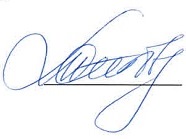 Т.С. Титова06 марта 2023 г.Индикатор достижения компетенцииПланируемые результаты обученияМатериалы, необходимые для оценки индикатора достижения компетенцииУК-7. Способен поддерживать должный уровень физической подготовленности для обеспечения полноценной социальной и профессиональной деятельностиУК-7. Способен поддерживать должный уровень физической подготовленности для обеспечения полноценной социальной и профессиональной деятельностиУК-7. Способен поддерживать должный уровень физической подготовленности для обеспечения полноценной социальной и профессиональной деятельностиУК-7.1.1. Знает виды физических упражнений; роль и значение физической культуры в жизни человека и общества; научно-практические основы физической культуры, профилактики вредных привычек и здорового образа и стиля жизниОбучающийся знает: - научно-практические основы избранного вида спорта; -  особенности видов физических упражнений избранного вида спорта; - роль избранного вида спорта в формировании здорового образа и стиля жизни.Реферат, тема 1-8Реферат, тема 9-17Реферат, тема 18-24Норматив промежуточной аттестацииУК-7.2.1. Умеет применять на практике разнообразные средства физической культуры, спорта и туризма для сохранения и укрепления здоровья и психофизической подготовки; использовать средства и методы физического воспитания для профессионально-личностного развития, физического самосовершенствования, формирования здорового образа и стиля жизниОбучающийся умеет:- применять средства и методы избранного вида спорта для физического самосовершенствования и повышения уровня психофизической подготовленности;- использовать методы оценки индивидуальных характеристик состояний здоровья Реферат, тема 25-33Нормативы для текущего контроля № 1-5Методико-практическое задание для текущего контроля № 1-3Норматив промежуточной аттестацииУК-7.3.1. Владеет средствами и методами укрепления индивидуального здоровья для обеспечения полноценной социальной и профессиональной деятельностиОбучающийся владеет:- современными физкультурно-оздоровительными технологиями формирования здорового образа жизни и методами укрепления индивидуального здоровья для полноценной социальной и профессиональной деятельностиРеферат, тема 34-38Методико-практическое задание для текущего контроля № 4-5Норматив промежуточной аттестацииКритерий оценкиДвигательная активность, %Двигательная активность, %Двигательная активность, %Успешные передачи, атаки, %Успешные передачи, атаки, %Успешные передачи, атаки, %Успешная защита, %Успешная защита, %Успешная защита, %Критерий оценки0-3031-6566-1000-3031-6566-1000-3031-6566-100Баллы1-34-78-101-34-78-101-34-78-10Критерий оценкиОценка техники двигательных действийОценка техники двигательных действийОценка техники двигательных действийВремя прохождения дистанции, %Время прохождения дистанции, %Время прохождения дистанции, %Критерий оценкиГрубые ошибкиЗначительные ошибкиНезначительные ошибки Ниже среднегоСредний интервалВыше среднегоБаллы0-56-1011-150-56-1011-15Критерий оценкиОценка техники двигательных действийОценка техники двигательных действийОценка техники двигательных действийКритерий оценкиГрубые ошибкиЗначительные ошибкиНезначительные ошибки Баллы0-1011-2021-30№п/пМатериалы, необходимые для оценки индикатора достижения компетенцииПоказатель оценивания Критерии оцениванияШкала оценивания2 семестр 1 курс2 семестр 1 курс2 семестр 1 курс2 семестр 1 курс2 семестр 1 курс1.Реферат (темы № 1-8)Полнота раскрытия темыТема раскрыта полностью151.Реферат (темы № 1-8)Полнота раскрытия темыТема раскрыта частично1-141.Реферат (темы № 1-8)Полнота раскрытия темыТема не раскрыта01.Реферат (темы № 1-8)Оформление реферата в соответствии с рекомендациямиСоответствуют101.Реферат (темы № 1-8)Оформление реферата в соответствии с рекомендациямиНе соответствуют0Итого максимальное количество баллов за рефератИтого максимальное количество баллов за рефератИтого максимальное количество баллов за рефератИтого максимальное количество баллов за реферат252.Нормативы отделений № 1-5Выполнение нормативаНорматив № 1 выполнен52.Нормативы отделений № 1-5Выполнение нормативаНе выполнен02.Нормативы отделений № 1-5Выполнение нормативаНорматив № 2 выполнен52.Нормативы отделений № 1-5Выполнение нормативаНе выполнен02.Нормативы отделений № 1-5Выполнение нормативаНорматив № 3 выполнен52.Нормативы отделений № 1-5Выполнение нормативаНе выполнен02.Нормативы отделений № 1-5Выполнение нормативаНорматив № 4 выполнен52.Нормативы отделений № 1-5Выполнение нормативаНе выполнен02.Нормативы отделений № 1-5Выполнение нормативаНорматив № 5 выполнен52.Нормативы отделений № 1-5Выполнение нормативаНе выполнен0Итого максимальное количество баллов за контрольные нормативыИтого максимальное количество баллов за контрольные нормативыИтого максимальное количество баллов за контрольные нормативыИтого максимальное количество баллов за контрольные нормативы253.Методико-практическое задание № 1Правильность выполнения методико-практического заданияВыполнено без ошибок203.Методико-практическое задание № 1Правильность выполнения методико-практического заданияВыполнено с незначительными замечаниями103.Методико-практическое задание № 1Правильность выполнения методико-практического заданияНе выполнено0Итого максимальное количество баллов за практическое заданиеИтого максимальное количество баллов за практическое заданиеИтого максимальное количество баллов за практическое заданиеИтого максимальное количество баллов за практическое задание20ИТОГО максимальное количество баллов за 2 семестрИТОГО максимальное количество баллов за 2 семестрИТОГО максимальное количество баллов за 2 семестрИТОГО максимальное количество баллов за 2 семестр703 семестр 2 курс3 семестр 2 курс3 семестр 2 курс3 семестр 2 курс3 семестр 2 курс4.Реферат (темы № 9-17)Полнота раскрытия темыТема раскрыта полностью154.Реферат (темы № 9-17)Полнота раскрытия темыТема раскрыта частично1-144.Реферат (темы № 9-17)Полнота раскрытия темыТема не раскрыта04.Реферат (темы № 9-17)Оформление реферата в соответствии с рекомендациямиСоответствуют104.Реферат (темы № 9-17)Оформление реферата в соответствии с рекомендациямиНе соответствуют0Итого максимальное количество баллов за рефератИтого максимальное количество баллов за рефератИтого максимальное количество баллов за рефератИтого максимальное количество баллов за реферат255.Нормативы отделений № 1-5Выполнение нормативаНорматив № 1 выполнен55.Нормативы отделений № 1-5Выполнение нормативаНе выполнен05.Нормативы отделений № 1-5Выполнение нормативаНорматив № 2 выполнен55.Нормативы отделений № 1-5Выполнение нормативаНе выполнен05.Нормативы отделений № 1-5Выполнение нормативаНорматив № 3 выполнен55.Нормативы отделений № 1-5Выполнение нормативаНе выполнен05.Нормативы отделений № 1-5Выполнение нормативаНорматив № 4 выполнен55.Нормативы отделений № 1-5Выполнение нормативаНе выполнен05.Нормативы отделений № 1-5Выполнение нормативаНорматив № 5 выполнен55.Нормативы отделений № 1-5Выполнение нормативаНе выполнен0Итого максимальное количество баллов за контрольные нормативыИтого максимальное количество баллов за контрольные нормативыИтого максимальное количество баллов за контрольные нормативыИтого максимальное количество баллов за контрольные нормативы256.Методико-практическое задание № 2Правильность выполнения методико-практического заданияВыполнено без ошибок206.Методико-практическое задание № 2Правильность выполнения методико-практического заданияВыполнено с незначительными замечаниями106.Методико-практическое задание № 2Правильность выполнения методико-практического заданияНе выполнено0Итого максимальное количество баллов за практическое заданиеИтого максимальное количество баллов за практическое заданиеИтого максимальное количество баллов за практическое заданиеИтого максимальное количество баллов за практическое задание20ИТОГО максимальное количество баллов за 3 семестрИТОГО максимальное количество баллов за 3 семестрИТОГО максимальное количество баллов за 3 семестрИТОГО максимальное количество баллов за 3 семестр704 семестр 2 курс4 семестр 2 курс4 семестр 2 курс4 семестр 2 курс4 семестр 2 курс7.Реферат (темы № 18-24)Полнота раскрытия темыТема раскрыта полностью157.Реферат (темы № 18-24)Полнота раскрытия темыТема раскрыта частично1-147.Реферат (темы № 18-24)Полнота раскрытия темыТема не раскрыта07.Реферат (темы № 18-24)Оформление реферата в соответствии с рекомендациямиСоответствуют107.Реферат (темы № 18-24)Оформление реферата в соответствии с рекомендациямиНе соответствуют0Итого максимальное количество баллов за рефератИтого максимальное количество баллов за рефератИтого максимальное количество баллов за рефератИтого максимальное количество баллов за реферат258.Нормативы отделений № 1-5Выполнение нормативаНорматив № 1 выполнен58.Нормативы отделений № 1-5Выполнение нормативаНе выполнен08.Нормативы отделений № 1-5Выполнение нормативаНорматив № 2 выполнен58.Нормативы отделений № 1-5Выполнение нормативаНе выполнен08.Нормативы отделений № 1-5Выполнение нормативаНорматив № 3 выполнен58.Нормативы отделений № 1-5Выполнение нормативаНе выполнен08.Нормативы отделений № 1-5Выполнение нормативаНорматив № 4 выполнен58.Нормативы отделений № 1-5Выполнение нормативаНе выполнен08.Нормативы отделений № 1-5Выполнение нормативаНорматив № 5 выполнен58.Нормативы отделений № 1-5Выполнение нормативаНе выполнен0Итого максимальное количество баллов за контрольные нормативыИтого максимальное количество баллов за контрольные нормативыИтого максимальное количество баллов за контрольные нормативыИтого максимальное количество баллов за контрольные нормативы259.Методико-практическое № 3Правильность выполнения методико-практического заданияВыполнено без ошибок209.Методико-практическое № 3Правильность выполнения методико-практического заданияВыполнено с незначительными замечаниями109.Методико-практическое № 3Правильность выполнения методико-практического заданияНе выполнено0Итого максимальное количество баллов за практическое заданиеИтого максимальное количество баллов за практическое заданиеИтого максимальное количество баллов за практическое заданиеИтого максимальное количество баллов за практическое задание20ИТОГО максимальное количество баллов за 4 семестрИТОГО максимальное количество баллов за 4 семестрИТОГО максимальное количество баллов за 4 семестрИТОГО максимальное количество баллов за 4 семестр705 семестр 3 курс5 семестр 3 курс5 семестр 3 курс5 семестр 3 курс5 семестр 3 курс10.Реферат (темы № 25-33)Полнота раскрытия темыТема раскрыта полностью1510.Реферат (темы № 25-33)Полнота раскрытия темыТема раскрыта частично1-1410.Реферат (темы № 25-33)Полнота раскрытия темыТема не раскрыта010.Реферат (темы № 25-33)Оформление реферата в соответствии с рекомендациямиСоответствуют1010.Реферат (темы № 25-33)Оформление реферата в соответствии с рекомендациямиНе соответствуют0Итого максимальное количество баллов за рефератИтого максимальное количество баллов за рефератИтого максимальное количество баллов за рефератИтого максимальное количество баллов за реферат2510.Нормативы отделений № 1-5Выполнение нормативаНорматив № 1 выполнен510.Нормативы отделений № 1-5Выполнение нормативаНе выполнен010.Нормативы отделений № 1-5Выполнение нормативаНорматив № 2 выполнен510.Нормативы отделений № 1-5Выполнение нормативаНе выполнен010.Нормативы отделений № 1-5Выполнение нормативаНорматив № 3 выполнен510.Нормативы отделений № 1-5Выполнение нормативаНе выполнен010.Нормативы отделений № 1-5Выполнение нормативаНорматив № 4 выполнен510.Нормативы отделений № 1-5Выполнение нормативаНе выполнен010.Нормативы отделений № 1-5Выполнение нормативаНорматив № 5 выполнен510.Нормативы отделений № 1-5Выполнение нормативаНе выполнен0Итого максимальное количество баллов за контрольные нормативыИтого максимальное количество баллов за контрольные нормативыИтого максимальное количество баллов за контрольные нормативыИтого максимальное количество баллов за контрольные нормативы507.Методико-практическое задание № 4Правильность выполнения методико-практического заданияВыполнено без ошибок207.Методико-практическое задание № 4Правильность выполнения методико-практического заданияВыполнено с незначительными замечаниями107.Методико-практическое задание № 4Правильность выполнения методико-практического заданияНе выполнено0Итого максимальное количество баллов за практическое заданиеИтого максимальное количество баллов за практическое заданиеИтого максимальное количество баллов за практическое заданиеИтого максимальное количество баллов за практическое задание20ИТОГО максимальное количество баллов за 5 семестрИТОГО максимальное количество баллов за 5 семестрИТОГО максимальное количество баллов за 5 семестрИТОГО максимальное количество баллов за 5 семестр706 семестр 3 курс6 семестр 3 курс6 семестр 3 курс6 семестр 3 курс6 семестр 3 курс1.Реферат (темы № 34-38)Полнота раскрытия темыТема раскрыта полностью151.Реферат (темы № 34-38)Полнота раскрытия темыТема раскрыта частично1-141.Реферат (темы № 34-38)Полнота раскрытия темыТема не раскрыта01.Реферат (темы № 34-38)Оформление реферата в соответствии с рекомендациямиСоответствуют101.Реферат (темы № 34-38)Оформление реферата в соответствии с рекомендациямиНе соответствуют0Итого максимальное количество баллов за рефератИтого максимальное количество баллов за рефератИтого максимальное количество баллов за рефератИтого максимальное количество баллов за реферат258.Нормативы отделений № 1-5Выполнение нормативаНорматив № 1 выполнен108.Нормативы отделений № 1-5Выполнение нормативаНе выполнен08.Нормативы отделений № 1-5Выполнение нормативаНорматив № 2 выполнен108.Нормативы отделений № 1-5Выполнение нормативаНе выполнен08.Нормативы отделений № 1-5Выполнение нормативаНорматив № 3 выполнен108.Нормативы отделений № 1-5Выполнение нормативаНе выполнен08.Нормативы отделений № 1-5Выполнение нормативаНорматив № 4 выполнен108.Нормативы отделений № 1-5Выполнение нормативаНе выполнен08.Нормативы отделений № 1-5Выполнение нормативаНорматив № 5 выполнен108.Нормативы отделений № 1-5Выполнение нормативаНе выполнен0Итого максимальное количество баллов за контрольные нормативыИтого максимальное количество баллов за контрольные нормативыИтого максимальное количество баллов за контрольные нормативыИтого максимальное количество баллов за контрольные нормативы509.Методико-практическое задание № 5Правильность выполнения методико-практического заданияВыполнено без ошибок209.Методико-практическое задание № 5Правильность выполнения методико-практического заданияВыполнено с незначительными замечаниями109.Методико-практическое задание № 5Правильность выполнения методико-практического заданияНе выполнено0Итого максимальное количество баллов за практическое заданиеИтого максимальное количество баллов за практическое заданиеИтого максимальное количество баллов за практическое заданиеИтого максимальное количество баллов за практическое задание20ИТОГО максимальное количество баллов за 6 семестрИТОГО максимальное количество баллов за 6 семестрИТОГО максимальное количество баллов за 6 семестрИТОГО максимальное количество баллов за 6 семестр70Вид контроляМатериалы, необходимые для оценки индикатора достижения компетенцииМаксимальное количество баллов в процессе оценивания  Процедураоценивания1. Текущий контроль успеваемостиРефератНормативы Методико-практическое задание70Количество баллов определяется в соответствии с таблицей 3.1Допуск к зачету/экзамену 50 баллов2. Промежуточная    аттестацияНорматив для промежуточной аттестации30Набрано баллов за норматив* – 25…30 баллов;набрано баллов за норматив – 20…24 балла;набрано баллов за норматив – 11…19 баллов;набрано баллов за норматив – 0…10 баллов.ИТОГОИТОГО1003. Итоговая оценка «зачтено» - 60-100 баллов«не зачтено» - менее 59 баллов (вкл.) «зачтено» - 60-100 баллов«не зачтено» - менее 59 баллов (вкл.) «зачтено» - 60-100 баллов«не зачтено» - менее 59 баллов (вкл.)Разработчик оценочных материалов, доцент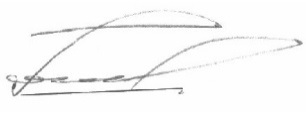 С.В. Кононов01 февраля 2023 г.